Centre:___________________________________________ Codi centre:_____________________________Lloc:_____________________________________________________________________________________CERTIFIQUE:Que en l’acta del claustre el dia ____________________ de 2022 es va aprovar amb un compromís del 60% o superior, la sol·licitud de participació del centre al Programa per a l’Orientació, Avanç i Enriquiment Educatiu PROA+ 2021/2024.  El claustre coneix i accepta totes i cadascuna de les condicions per participar al programa. I per a que conste  i tinga els efectes que corresponga, signe el document present.Percentatge de compromís del claustre:______Vist i plauEl/La secretari/a                                                                                                  El/La director/a(signatura)                                                                                                            (signatura)        						SegellCentro:___________________________________________ Código de  centro:_________________________Lugar:____________________________________________________________________________________CERTIFICO:Que en el acta del claustro el día ____________________ de 2022 se aprobó con un compromiso del 60% o superior, la solicitud de participación del centro al Programa para la Orientación, Avance y Enriquecimiento Educativo PROA+ 2021/2024. El claustro conoce y acepta todas y cada una de las condiciones para participar en el programa. Y para que conste y tenga los efectos que corresponda, firmo el presente documento.Porcentaje de compromiso del Claustro:______Visto BuenoEl/La secretario/a                                                                                                  El/La director/a(firma)                                                                                                                    (firma)        						SelloCERTIFICAT DE PARTICIPACIÓ DEL CLAUSTRE AL PROGRAMA PER A L’ORIENTACIÓ, AVANÇ I ENRIQUIMENT EDUCATIU PROA+ 2021-2024.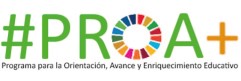 CERTIFICADO DE PARTICIPACIÓN DEL CLAUSTRO EN EL PROGRAMA PARA LA ORIENTACIÓN, AVANCE Y ENRIQUECIMIENTO EDUCATIVO PROA+ 2021-2024.